	                Východočeské soutěže                            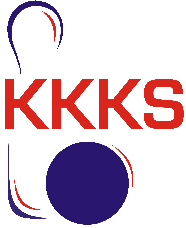 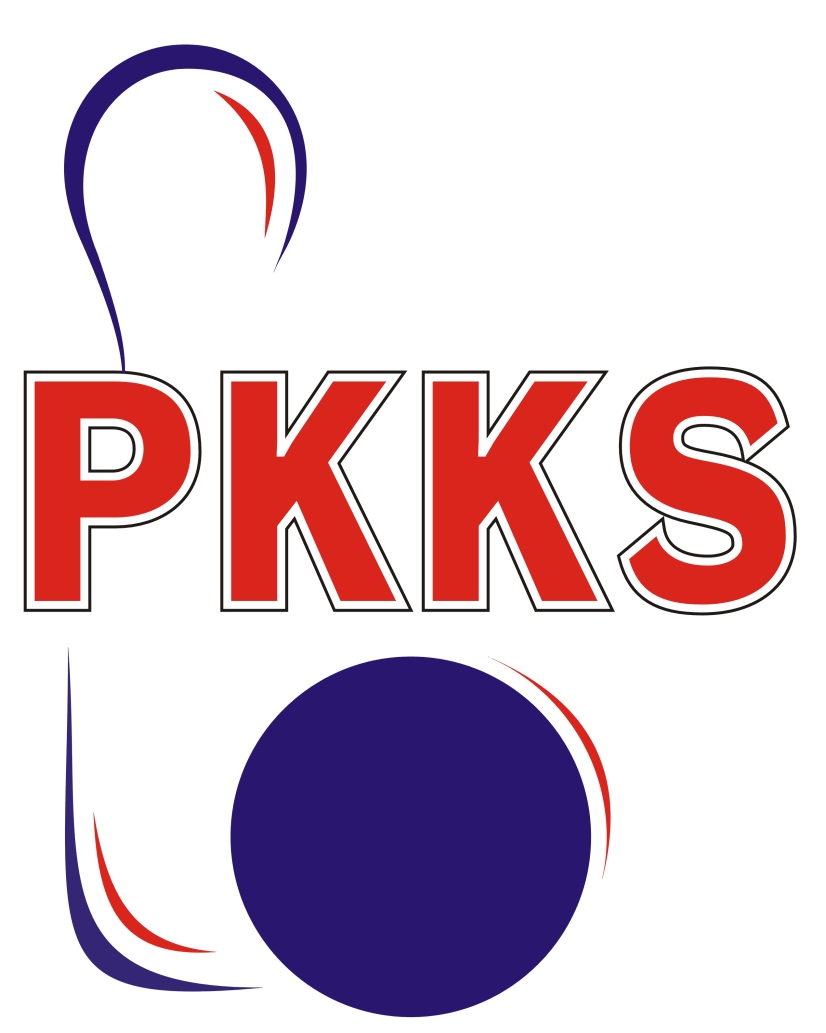                                                                 skupina B                                           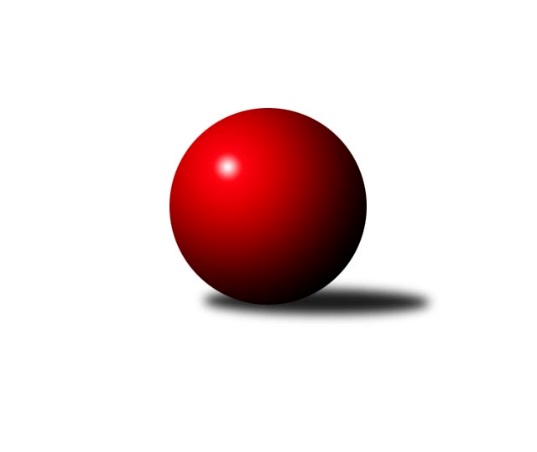 Č.8Ročník 2022/2023	4.11.2022Nejlepšího výkonu v tomto kole: 1806 dosáhlo družstvo: SKK Náchod DVýchodočeská soutěž skupina B 2022/2023Výsledky 8. kolaSouhrnný přehled výsledků:SKPK DONAP H. Králové C	- SKPK DONAP H. Králové B	4:8	1650:1686		2.11.KK Zalabák Smiřice C	- HC Březovice 	10:2	1585:1564		2.11.SKK Jičín C	- SKK Třebechovice p/O B	10:2	1696:1515		3.11.SKK Náchod D	- SKK Náchod C	10:2	1806:1736		4.11.Tabulka družstev:	1.	SKK Náchod D	8	8	0	0	82 : 14 	 1728	16	2.	SKK Třebechovice p/O B	8	5	0	3	50 : 46 	 1604	10	3.	SKK Jičín C	8	4	0	4	49 : 47 	 1618	8	4.	HC Březovice	8	4	0	4	47 : 49 	 1586	8	5.	SKPK DONAP H. Králové B	8	4	0	4	44 : 52 	 1594	8	6.	SKK Náchod C	8	3	0	5	48 : 48 	 1594	6	7.	SKPK DONAP H. Králové C	8	2	0	6	34 : 62 	 1555	4	8.	KK Zalabák Smiřice C	8	2	0	6	30 : 66 	 1507	4Podrobné výsledky kola:	 SKPK DONAP H. Králové C	1650	4:8	1686	SKPK DONAP H. Králové B	Roman Klíma	 	 232 	 230 		462 	 2:0 	 430 	 	230 	 200		Josef Pardubský	Jonáš Bezdíček	 	 192 	 218 		410 	 2:0 	 387 	 	199 	 188		Irena Šrajerová	Denis Džbánek	 	 194 	 207 		401 	 0:2 	 439 	 	222 	 217		Jiří Prokop	Nikola Voglová *1	 	 180 	 197 		377 	 0:2 	 430 	 	227 	 203		Jaroslav Gütlerrozhodčí: Jaroslav Němečekstřídání: *1 od 51. hodu Jaroslav NěmečekNejlepší výkon utkání: 462 - Roman Klíma	 KK Zalabák Smiřice C	1585	10:2	1564	HC Březovice 	Jaroslav Hažva	 	 205 	 229 		434 	 2:0 	 403 	 	220 	 183		Miloš Čížek	Karel Jandík	 	 224 	 200 		424 	 2:0 	 408 	 	203 	 205		Stanislav Oubram	Milan Seidl	 	 154 	 149 		303 	 0:2 	 358 	 	197 	 161		Petr Slavík	Luděk Sukup	 	 228 	 196 		424 	 2:0 	 395 	 	205 	 190		Vratislav Fikarrozhodčí: Jan AmbraNejlepší výkon utkání: 434 - Jaroslav Hažva	 SKK Jičín C	1696	10:2	1515	SKK Třebechovice p/O B	František Čermák	 	 177 	 200 		377 	 0:2 	 395 	 	189 	 206		Zdeněk Zahálka	Vladimír Řeháček	 	 213 	 204 		417 	 2:0 	 297 	 	141 	 156		Luděk Vohralík	Zbyněk Hercík	 	 219 	 228 		447 	 2:0 	 382 	 	203 	 179		Filip Petera	Tomáš Pavlata	 	 220 	 235 		455 	 2:0 	 441 	 	213 	 228		Lenka Peterovározhodčí: Roman BurešNejlepší výkon utkání: 455 - Tomáš Pavlata	 SKK Náchod D	1806	10:2	1736	SKK Náchod C	Miroslav Tomeš	 	 247 	 240 		487 	 2:0 	 419 	 	219 	 200		Tomáš Doucha	Lukáš Hejčl *1	 	 183 	 229 		412 	 0:2 	 459 	 	222 	 237		Milan Hurdálek	Jiří Tesař	 	 233 	 212 		445 	 2:0 	 433 	 	208 	 225		Jiří Doucha st.	Miloš Voleský	 	 236 	 226 		462 	 2:0 	 425 	 	198 	 227		Miroslav Hejnyšrozhodčí: Jiří Doucha ml.střídání: *1 od 51. hodu Jaroslav DlohoškaNejlepší výkon utkání: 487 - Miroslav TomešPořadí jednotlivců:	jméno hráče	družstvo	celkem	plné	dorážka	chyby	poměr kuž.	Maximum	1.	Miloš Voleský 	SKK Náchod D	454.42	315.3	139.2	8.8	4/4	(488)	2.	Tomáš Pavlata 	SKK Jičín C	438.33	308.1	130.3	7.3	5/5	(456)	3.	Dana Adamů 	SKK Náchod D	437.11	293.6	143.6	4.4	3/4	(457)	4.	Jiří Tesař 	SKK Náchod D	433.08	297.3	135.8	7.3	3/4	(476)	5.	Jaroslav Hažva 	KK Zalabák Smiřice C	429.25	294.3	135.0	7.3	4/4	(450)	6.	Tomáš Doucha 	SKK Náchod C	428.42	298.1	130.3	7.7	3/4	(469)	7.	Oldřich Motyčka 	SKK Třebechovice p/O B	427.63	299.1	128.6	6.1	4/5	(446)	8.	Miroslav Tomeš 	SKK Náchod D	426.00	290.9	135.1	8.2	4/4	(495)	9.	Lenka Peterová 	SKK Třebechovice p/O B	419.90	279.9	140.0	7.1	5/5	(461)	10.	Milena Mankovecká 	SKK Náchod D	418.56	297.9	120.7	7.9	3/4	(450)	11.	Miroslav Hejnyš 	SKK Náchod C	415.25	297.8	117.5	8.8	4/4	(463)	12.	Zbyněk Hercík 	SKK Jičín C	414.75	292.1	122.7	10.3	4/5	(447)	13.	Luděk Sukup 	KK Zalabák Smiřice C	413.38	288.9	124.5	7.1	4/4	(447)	14.	Josef Pardubský 	SKPK DONAP H. Králové B	411.90	283.3	128.6	8.8	4/4	(477)	15.	Jaroslav Gütler 	SKPK DONAP H. Králové B	411.05	281.2	129.9	8.2	4/4	(492)	16.	Vratislav Fikar 	HC Březovice 	407.80	283.7	124.1	6.8	5/5	(427)	17.	Zdeněk Zahálka 	SKK Třebechovice p/O B	406.07	286.0	120.1	9.0	5/5	(435)	18.	Roman Klíma 	SKPK DONAP H. Králové C	405.25	291.9	113.4	10.8	4/4	(462)	19.	Vladimír Řeháček 	SKK Jičín C	405.06	286.7	118.4	9.6	4/5	(417)	20.	Jiří Prokop 	SKPK DONAP H. Králové B	403.45	282.5	121.0	9.4	4/4	(451)	21.	Jiří Doucha  st.	SKK Náchod C	398.25	285.8	112.5	11.3	3/4	(458)	22.	Denis Džbánek 	SKPK DONAP H. Králové C	392.55	280.7	111.9	11.8	4/4	(445)	23.	Filip Petera 	SKK Třebechovice p/O B	390.75	276.6	114.1	10.9	4/5	(419)	24.	Petr Slavík 	HC Březovice 	390.50	277.1	113.4	13.1	4/5	(422)	25.	Milan Hurdálek 	SKK Náchod C	386.17	278.2	108.0	9.5	3/4	(459)	26.	František Čermák 	SKK Jičín C	383.00	276.3	106.8	11.3	4/5	(418)	27.	Jonáš Bezdíček 	SKPK DONAP H. Králové C	382.47	278.3	104.2	10.6	3/4	(425)	28.	Miloš Čížek 	HC Březovice 	381.00	277.0	104.0	12.3	4/5	(403)	29.	Miroslav Langr 	SKK Jičín C	374.00	273.8	100.3	14.8	4/5	(397)	30.	Antonín Martinec 	SKK Náchod C	366.11	267.3	98.8	14.6	3/4	(433)	31.	Václav Prokop 	KK Zalabák Smiřice C	362.00	265.3	96.7	15.7	3/4	(394)	32.	Alena Prokopová 	SKPK DONAP H. Králové B	361.00	254.7	106.3	10.7	3/4	(395)	33.	Nikola Voglová 	SKPK DONAP H. Králové C	348.67	258.7	90.0	18.7	3/4	(357)	34.	Milan Seidl 	KK Zalabák Smiřice C	328.38	257.0	71.4	22.1	4/4	(364)		Ilona Bezdíčková 	SKPK DONAP H. Králové C	440.00	292.0	148.0	4.0	1/4	(440)		Jaroslav Dlohoška 	SKK Náchod D	424.33	294.3	130.0	7.7	1/4	(438)		Karel Jandík 	KK Zalabák Smiřice C	424.00	290.0	134.0	10.0	1/4	(424)		Stanislav Oubram 	HC Březovice 	408.67	291.7	117.0	9.3	3/5	(411)		Bohuslav Trejtnar 	SKPK DONAP H. Králové C	405.00	302.0	103.0	12.0	1/4	(405)		Antonín Baďura 	SKK Náchod C	401.00	285.0	116.0	11.0	1/4	(401)		Petr Březina 	SKK Třebechovice p/O B	394.00	267.5	126.5	5.5	2/5	(403)		Jiří Hakl 	HC Březovice 	391.08	277.3	113.8	6.6	3/5	(411)		Irena Šrajerová 	SKPK DONAP H. Králové B	390.25	280.6	109.6	11.8	2/4	(395)		Jaromír Písecký 	HC Březovice 	382.00	250.0	132.0	7.0	1/5	(382)		Vít Paliarik 	KK Zalabák Smiřice C	379.00	268.0	111.0	13.8	2/4	(385)		David Lukášek 	KK Zalabák Smiřice C	373.50	280.5	93.0	17.5	1/4	(377)		Aleš Černilovský 	KK Zalabák Smiřice C	327.50	242.5	85.0	19.0	2/4	(358)		Luděk Vohralík 	SKK Třebechovice p/O B	312.33	232.2	80.2	19.5	2/5	(339)Sportovně technické informace:Starty náhradníků:registrační číslo	jméno a příjmení 	datum startu 	družstvo	číslo startu9647	Vratislav Fikar	02.11.2022	HC Březovice 	8x9651	Petr Slavík	02.11.2022	HC Březovice 	7x16043	Stanislav Oubram	02.11.2022	HC Březovice 	3x9646	Miloš Čížek	02.11.2022	HC Březovice 	7x17501	Zdeněk Zahálka	03.11.2022	SKK Třebechovice p/O B	7x26001	Luděk Vohralík	03.11.2022	SKK Třebechovice p/O B	5x26947	Filip Petera	03.11.2022	SKK Třebechovice p/O B	8x25032	Lukáš Hejčl	04.11.2022	SKK Náchod D	1x11514	Jiří Tesař	04.11.2022	SKK Náchod D	6x26288	Tomáš Doucha	04.11.2022	SKK Náchod C	6x6130	Miloš Voleský	04.11.2022	SKK Náchod D	6x5608	Miroslav Hejnyš	04.11.2022	SKK Náchod C	8x5443	Milan Hurdálek	04.11.2022	SKK Náchod C	6x208	Jaroslav Dlohoška	04.11.2022	SKK Náchod D	4x209	Jiří Doucha st.	04.11.2022	SKK Náchod C	6x416	Miroslav Tomeš	04.11.2022	SKK Náchod D	6x
Hráči dopsaní na soupisku:registrační číslo	jméno a příjmení 	datum startu 	družstvo	16281	Karel Jandík	02.11.2022	KK Zalabák Smiřice C	Program dalšího kola:9. kolo11.11.2022	pá	17:00	HC Březovice  - SKK Jičín C	11.11.2022	pá	17:00	SKK Náchod C - KK Zalabák Smiřice C	11.11.2022	pá	17:00	SKK Třebechovice p/O B - SKPK DONAP H. Králové B	11.11.2022	pá	19:00	SKK Náchod D - SKPK DONAP H. Králové C	Nejlepší šestka kola - absolutněNejlepší šestka kola - absolutněNejlepší šestka kola - absolutněNejlepší šestka kola - absolutněNejlepší šestka kola - dle průměru kuželenNejlepší šestka kola - dle průměru kuželenNejlepší šestka kola - dle průměru kuželenNejlepší šestka kola - dle průměru kuželenNejlepší šestka kola - dle průměru kuželenPočetJménoNázev týmuVýkonPočetJménoNázev týmuPrůměr (%)Výkon3xMiroslav TomešNáchod D4872xMiroslav TomešNáchod D114.394874xMiloš VoleskýNáchod D4626xTomáš PavlataJičín C113.084552xRoman KlímaHradec Králové C4622xRoman KlímaHradec Králové C112.144621xMilan HurdálekNáchod C4593xZbyněk HercíkJičín C111.094475xTomáš PavlataJičín C4552xJaroslav HažvaSmiřice C110.834341xZbyněk HercíkJičín C4472xLenka PeterováTřebechovice B109.6441